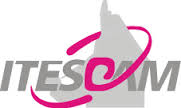 Jornada de Presentación de Proyectos Integradores (JoPPI) 2022Nombre del proyecto:Carrera:Modalidad:Participantes:Asesor:Calkiní, Campeche a             de 		 de 2022Contenido del documentoPortada Introducción Antecedentes Objetivos Generales y Específicos Alcance del proyecto (Municipal, estatal, nacional) Planeación Cronograma Diseño (Diagramas, prototipos, modelo de negocio o similares). Metodología propuesta Desarrollo (Descripción del cronograma y ejecución de la metodología) Resultados esperados Conclusiones Referencias bibliográficas 0 introducción La INTRODUCCIÓN es el inicio de nuestro Plan de Empresa, el primer contacto con el lector, en el que definimos brevemente los rasgos principales del negocio:Su NOMBRE.Sus SOCIOS PROMOTORES.El ORIGEN DE LA IDEA.Sus PRINCIPALES ELEMENTOS IDENTIFICATIVOS.RECOMENDACIONES¡!!Hemos de tener en cuenta que la introducción constituye nuestro primer paso y quenunca debemos perder la perspectiva comercial. Desde la primera página de estedocumento, desde la primera palabra, imagen, el diseño de la propia estructura del Plan,textura del papel, tipo de letra, la claridad en su explicación, la línea visual de lectura, y porsupuesto su contenido, estamos vendiendo nuestro producto o servicio. Tenlo siempre encuenta.Además, toda la documentación relacionada con el contenido del PLAN DE EMPRESA habremos de adjuntarla como ANEXOS o integrarla en él, ya que es necesario justificar documentalmente los datos que aportamos: Currículo Vite, Vida Laboral, Facturas proforma o presupuestos justificativos de la inversión, contrato o precontrato de alquiler, contratos o precontratos mercantiles que acrediten el compromiso de relaciones comerciales inmediatas, escrituras, etc...A continuación, y para ayudarte a empezar, vamos a mostrarte un ejemplo práctico lo que podría ser el comienzo de un PLAN DE EMPRESAEjemplo:“Nuestra empresa, HF, se define como CONSULTORÍA DE DESARROLLO PROFESIONAL Y EMPRESARIAL.HF es su nombre comercial, HF S.L, su denominación social.Desarrollamos nuestra actividad a través de DOS LINEAS DE TRABAJO:HF PERSONAS, La primera de ellas, vinculada al área educativa y social, ofrece soluciones para el desarrollo de las personas en el ámbito de la orientación profesional, y se dirige especialmente a estudiantes y profesionales junior, que junto con su formación teórico-práctico y, antes de iniciar su itinerario profesional o durante el mismo, desean optimizar al máximo sus propias capacidades y habilidades personales con el fin de conseguir de forma más eficaz sus objetivos a nivel laboral. Así mismo, ofrecemos soluciones de reciclaje profesional y personal a profesionales seniors que por distintos motivos han quedado fuera del mercado laboral y están interesados en reincorporarse ó desarrollar una nueva carrera profesional o iniciativa empresarial. HF EMPRESAS, La segunda de ellas, vinculada al área empresarial, ofrece soluciones al desarrollo profesional, individual y grupal, dentro del ámbito interno de la empresa, con el fin de alcanzar un mayor nivel de satisfacción laboral, profesional, una mejora del clima laboral, de la efectividad en el marco de las relaciones externas de la empresa, y un aumento de la productividad como consecuencia y objetivo de dichos planes y proyectos de desarrollo.0.1.	La ideaLa idea de crear HF, nace de la iniciativa de un equipo formado por cinco profesionales que a lo largo de su carrera colaboran como equipo en distintas organizaciones empresariales, aportando a este proyecto amplia formación multidisciplinar y experiencia en distintos ámbitos:Diseño y ejecución de Proyectos de desarrollo educativo.Diseño, apoyo y seguimiento de Planes de orientación profesional.Diseño, apoyo y seguimiento de itinerarios de inserción socio laboral.Psicología clínica.Coaching.Diseño y mantenimiento de políticas retributivas.Estudios de Clima laboral.Diseño y aplicación de técnicas de mejora de comunicación interna.Diseño, implantación y desarrollo de imagen corporativa y comunicación.Todo ello se complementa capacitándonos para formar un equipo multidisciplinar que ofrece bajo la imagen corporativa de HF, una empresa joven pero experta, dinámica, seria, que presta unservicio de calidad y se esfuerza por y para garantizar resultados a sus clientes.Ampliamos la información sobre los promotores del negocio en el PLAN DE RRHH.HF nace la creencia compartida de que existe un vínculo estrecho entre el desarrollo profesional del individuo, la comunicación del grupo, y la efectividad en el cumplimiento de los objetivos de las empresas en las que estos se integran.HF gestiona una situación de hecho, cada vez más generalizada, consecuencia de la actual inercia del mercado laboral, y que precariza el acceso a los jóvenes con falta de experiencia y dificulta la permanencia en las empresas a los profesionales seniors. En este sentido HF trata de aportar un beneficio al individuo, a la sociedad, y a la economía en general, y garantiza resultados basados en el reciclaje profesional, en el autoconocimiento del individuo y del mercado, apostando por eldesarrollo de jóvenes talentos y por el valioso aprovechamiento que significa la experiencia que aportan los profesionales seniors a las empresas.”Antecedentes Objetivos Generales y Específicos Alcance del proyecto (Municipal, estatal, nacional) Planeación Cronograma Diseño (Diagramas, prototipos, modelo de negocio o similares). Metodología propuesta Desarrollo (Descripción del cronograma y ejecución de la metodología) Resultados esperados Conclusiones Referencias bibliográficas MATRICULANOMBRESEMESTRECORREOOBJETIVOS DEL PROYECTOBREVE DESCRIPCION DE LA ACTIVIDADENTORNO DE DESARROLLO DEL PROYECTOJUSTIFICACIÓN Y DESTINATARIOS DEL PROYECTO